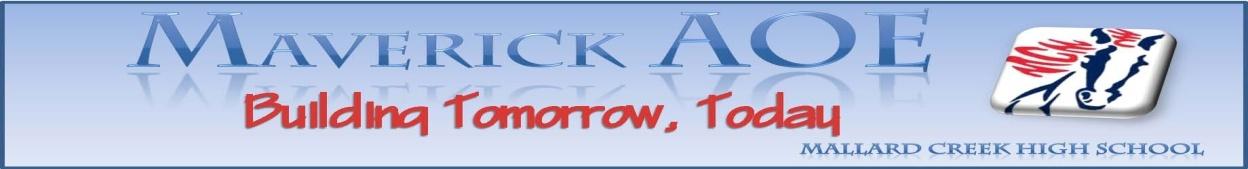 AOE Board Meeting7:30 to 8:30AMCareer CenterTuesday, February 9, 2016WelcomeUpdatesThe Legislative Visit was a huge success!  Thank you to everyone that participated to make our AOE look so good!!!  The students did an exceptional job and we have received a lot of compliments from everyone involved.  I just received word that we will receive a $100 stipend from NAF for our efforts!!!Etiquette Dinner – Mrs. Swartz is working with a contact from CPCC to see if this is an opportunity for our students as well as for their culinary students to “practice.”  More information to follow.North Learning Community Summit – will be rescheduled due to snow.  We will forward information as it’s received.The US Army brought their IED searching robots (Talon Robots) to show the PLTW classes.  Students had the opportunity to “drive” the robots and practice picking up items on the floor (water bottles, flash drives, etc.).  The students seemed to really enjoy it!New Schools partnership – Thanks to NAF, our school will have access to an Instructional Coach from NC New Schools who will provide resources and professional development for our staff.  While their first priority is working with AOE teachers, the whole school will benefit from this partnership.  It’s a win-win because our teachers benefit as well as administration all while promoting the Academy of Engineering.1-2 spots available to NAF Next in Orlando July 17-20 – Our national conference will be in Orlando this year.  NAF provides 3 travel and lodging vouchers for each school.  Mrs. Parlier will be attending which leaves 2 spots open for Board members, AOE teachers and/or MCHS administrators.  Please let Mrs. Parlier know if you might be interested in attending.Webinars available for Board members – In addition to the minutes, we will share webinar opportunities with the Board as they become available.  Please let Mrs. Parlier know if you are able to participate in any of these webinars.We will now be able to “go live” for our AOE Board meetings!  Thanks to a suggestion from a board member, we will begin to offer the option of attending our meeting online.  While we’d rather see your smiling face, we realize that sometimes schedules just don’t permit you to attend.  When we send the monthly meeting reminder, we will provide a GoTo Meeting link for anyone that is unable to participate face-to-face. Ms. White shared with the board that students received Career Interest Surveys at our last homeroom.  Students are encouraged to participate so that they may be eligible for the Explorers program through the Boy Scouts of America.  Our students shared their experiences with this wonderful opportunity to be involved in Job Shadowing within their career field.  If students need additional copies of the interest survey, please stop by the Guidance Office.Continued from last meetingA very special thank you to Robin Swartz & Jennifer Raley who volunteered to be our new Co-Presidents and Angie Hodges who agreed to be the Marketing Committee Chariperson!!!We voted to continue the Summer Internship Simulation (pending funding for the instructor) and work to assure these students receive a minimum of 60 hours of experience so that they are one step closer to NAFTrack Certification.  The additional hours will be earned through completion of Job Readiness Training, interviewing, and “homework” throughout the SIS week.Stipend payouts for SIS   - We will continue to award full payment to all SIS participants but all students will be required to pay back any funds awarded if they do not complete the coursework necessary for AOE completion.Upcoming dates:February 9 – Duke Energy Open House for School-to-work Job FairFebruary 9 -10 – ASVAB in Junior English classesFebruary 15 – 10th and 11th grade Parent Night to discuss Career & College Promise opportunities for studentsFebruary 21-27 – National Engineering Week – activities in Cafeteria and Lunch & Learn with Army Engineers	February 25 – 9:30 am AOE Presentation for Ridge Road Middle School Math I students	February 26 – TSA Regional Competition at ASU	March 1 – ACT/Early Release DayMarch 3 – 5:30-7:00 pm Spring Curriculum Night, 7:00-7:45 AP NightMarch 8 – 7:30 am will be our next Board meeting in the Career CenterMarch 9 – 6:00-7:30 pm Freshman Academy Open HouseMarch TBD – 11th grade Etiquette LuncheonMarch TBD – 10th grade field trip to Mallard Creek PolymersApril 13th – 11th grade field trip to Career Discovery DayApril TBD – 12th grade field trip to AeroDyn & GoPro MotorsportsIn attendance:  Kristi Parlier, Rebecca White, Connie Bradley, Jennifer Raley, Rob Beyersdorf, Angie 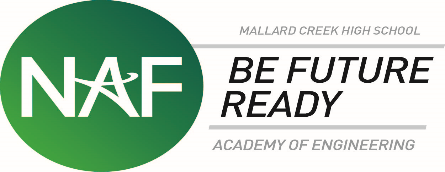 Hodges, Robin Swartz, Jeanne JenkinsStudents:  Katelyn M, Kelsey M, Saahil M